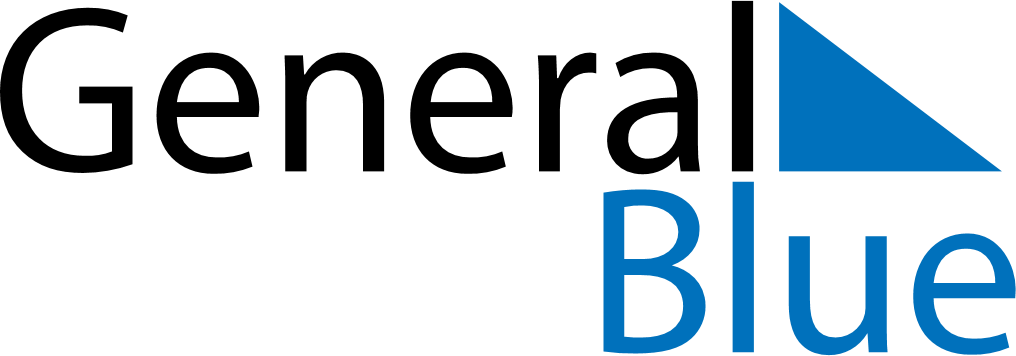 May 2028May 2028May 2028CubaCubaMONTUEWEDTHUFRISATSUN1234567Labour Day8910111213141516171819202122232425262728293031